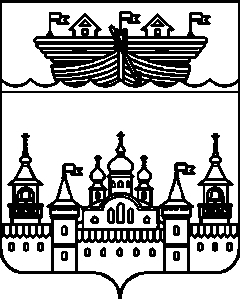 АДМИНИСТРАЦИЯ ВОЗДВИЖЕНСКОГО СЕЛЬСОВЕТАВОСКРЕСЕНСКОГО МУНИЦИПАЛЬНОГО РАЙОНАНИЖЕГОРОДСКОЙ ОБЛАСТИПОСТАНОВЛЕНИЕ06 декабря 2018 года	№ 120О внесении изменений в муниципальную программу «Обеспечение пожарной безопасности  населения и территории Воздвиженского сельсовета Воскресенского муниципального района Нижегородской области » на 2018-2019 годы»В целях уточнения реализации муниципальной программы «Обеспечение пожарной безопасности  населения и территории Воздвиженского сельсовета Воскресенского муниципального района Нижегородской области » на 2018-2020 годы» утвержденной постановлением администрации Воздвиженского сельсовета Воскресенского муниципального района Нижегородской области от 20 ноября 2017 года № 115 администрация Воздвиженского сельсовета Воскресенского муниципального района Нижегородской области постановляет:1.Внести в муниципальную программу «Обеспечение пожарной безопасности  населения и территории Воздвиженского сельсовета Воскресенского муниципального района Нижегородской области » на 2018 – 2020 годы следующие изменения: 1.1.В разделе I. «Паспорт муниципальной программы» пункт «Объемы и источники финансирования программы» изложить в новой редакции согласно приложения 1 к настоящему постановлению.1.2.В разделе 2 «Текст программы» пункт 2.4.«Основные мероприятия муниципальной программы» изложить в новой редакции согласно приложения 2 к настоящему постановлению.1.3.В разделе 2 «Текст программы», в пункт 2.5.«Объемы и источники финансирования программы» изложить в новой редакции согласно приложения 3 к настоящему постановлению.2.Настоящее постановление разместить на официальном сайте администрации Воскресенского муниципального района в информационно-телекоммуникационной сети Интернет.3.Постановление № 82 от 10.09.2018 года «О внесении изменений  в муниципальную программу «Обеспечение пожарной безопасности населения и территории Воздвиженского сельсовета Воскресенского муниципального района Нижегородской области » на 2018-2019 годы» считать утратившим силу.4.Контроль за исполнением настоящего постановления возложить на главного бухгалтера Воздвиженского сельсовета Еранцеву Н.М.5.Настоящее постановление вступает в силу со дня его официального опубликования.Глава администрацииВоздвиженского сельсовета:	И.Н.ОхотниковПриложение 1к Постановлению № 120 от 06.12.2018 года«»Приложение 2 к Постановлению № 120 от 06.12.2018 года«2.4. «Перечень основных мероприятий  муниципальной программы» Приложение 3к Постановлению № 120 от 06 12.2018  года« 2.5. «Объемы и источники финансирования муниципальной программы»:Структура финансирования, тыс. руб.Объемы финансирования, заложенные в Программе, являются предварительными. Конкретные расходы будут установлены в соответствии с решением сельского Совета о бюджете сельсовета на соответствующий год и приведены в соответствие не позднее двух месяцев со дня вступления его в силу».Объемы и источники финансирования ПрограммыИсточники финансированияГоды, тыс. руб.Годы, тыс. руб.Годы, тыс. руб.Годы, тыс. руб.Объемы и источники финансирования ПрограммыИсточники финансирования2018 год2019 год2020 годВсего за период реализацииОбъемы и источники финансирования ПрограммыОбъемы финансирования, заложенные в Программе, являются предварительными. Конкретные расходы будут установлены в соответствии с решением сельского Совета о бюджете сельсовета на соответствующий год и приведены в соответствие не позднее двух месяцев со дня вступления его в силу.Объемы финансирования, заложенные в Программе, являются предварительными. Конкретные расходы будут установлены в соответствии с решением сельского Совета о бюджете сельсовета на соответствующий год и приведены в соответствие не позднее двух месяцев со дня вступления его в силу.Объемы финансирования, заложенные в Программе, являются предварительными. Конкретные расходы будут установлены в соответствии с решением сельского Совета о бюджете сельсовета на соответствующий год и приведены в соответствие не позднее двух месяцев со дня вступления его в силу.Объемы финансирования, заложенные в Программе, являются предварительными. Конкретные расходы будут установлены в соответствии с решением сельского Совета о бюджете сельсовета на соответствующий год и приведены в соответствие не позднее двух месяцев со дня вступления его в силу.Объемы финансирования, заложенные в Программе, являются предварительными. Конкретные расходы будут установлены в соответствии с решением сельского Совета о бюджете сельсовета на соответствующий год и приведены в соответствие не позднее двух месяцев со дня вступления его в силу.Объемы и источники финансирования ПрограммыФедеральный бюджет----Объемы и источники финансирования ПрограммыОбластной бюджет----Объемы и источники финансирования ПрограммыМестный бюджет (бюджет сельсовета)2194,372174,142259,576628,08Объемы и источники финансирования ПрограммыПрочие источники----Объемы и источники финансирования ПрограммыВСЕГО2194,372174,142259,576628,08№           п/пНаименование мероприятийНаименование мероприятийКатегория расходов Сроки выполненияСроки выполнениясоисполнители мероприятийОбъем финансирования (по годам, в разрезе источников)тыс.рублейОбъем финансирования (по годам, в разрезе источников)тыс.рублейОбъем финансирования (по годам, в разрезе источников)тыс.рублейОбъем финансирования (по годам, в разрезе источников)тыс.рублейОбъем финансирования (по годам, в разрезе источников)тыс.рублейОбъем финансирования (по годам, в разрезе источников)тыс.рублейОбъем финансирования (по годам, в разрезе источников)тыс.рублей№           п/пНаименование мероприятийНаименование мероприятийКатегория расходов Сроки выполненияСроки выполнениясоисполнители мероприятий2018201920202020ВсегоВсего1223445678899Цель Программы: Реализация прав граждан Воздвиженского сельсовета на обеспечение безопасных условий жизнедеятельности по линии противопожарной защиты, создание необходимых предпосылок для укрепления пожарной безопасности в населенных пунктах Воздвиженского сельсовета, уменьшение гибели и травматизма, а также размера материальных потерь от пожаров.Цель Программы: Реализация прав граждан Воздвиженского сельсовета на обеспечение безопасных условий жизнедеятельности по линии противопожарной защиты, создание необходимых предпосылок для укрепления пожарной безопасности в населенных пунктах Воздвиженского сельсовета, уменьшение гибели и травматизма, а также размера материальных потерь от пожаров.Цель Программы: Реализация прав граждан Воздвиженского сельсовета на обеспечение безопасных условий жизнедеятельности по линии противопожарной защиты, создание необходимых предпосылок для укрепления пожарной безопасности в населенных пунктах Воздвиженского сельсовета, уменьшение гибели и травматизма, а также размера материальных потерь от пожаров.Цель Программы: Реализация прав граждан Воздвиженского сельсовета на обеспечение безопасных условий жизнедеятельности по линии противопожарной защиты, создание необходимых предпосылок для укрепления пожарной безопасности в населенных пунктах Воздвиженского сельсовета, уменьшение гибели и травматизма, а также размера материальных потерь от пожаров.Цель Программы: Реализация прав граждан Воздвиженского сельсовета на обеспечение безопасных условий жизнедеятельности по линии противопожарной защиты, создание необходимых предпосылок для укрепления пожарной безопасности в населенных пунктах Воздвиженского сельсовета, уменьшение гибели и травматизма, а также размера материальных потерь от пожаров.Цель Программы: Реализация прав граждан Воздвиженского сельсовета на обеспечение безопасных условий жизнедеятельности по линии противопожарной защиты, создание необходимых предпосылок для укрепления пожарной безопасности в населенных пунктах Воздвиженского сельсовета, уменьшение гибели и травматизма, а также размера материальных потерь от пожаров.Цель Программы: Реализация прав граждан Воздвиженского сельсовета на обеспечение безопасных условий жизнедеятельности по линии противопожарной защиты, создание необходимых предпосылок для укрепления пожарной безопасности в населенных пунктах Воздвиженского сельсовета, уменьшение гибели и травматизма, а также размера материальных потерь от пожаров.Всего, в т.ч.2194,372174,142259,572259,576628,086628,08Цель Программы: Реализация прав граждан Воздвиженского сельсовета на обеспечение безопасных условий жизнедеятельности по линии противопожарной защиты, создание необходимых предпосылок для укрепления пожарной безопасности в населенных пунктах Воздвиженского сельсовета, уменьшение гибели и травматизма, а также размера материальных потерь от пожаров.Цель Программы: Реализация прав граждан Воздвиженского сельсовета на обеспечение безопасных условий жизнедеятельности по линии противопожарной защиты, создание необходимых предпосылок для укрепления пожарной безопасности в населенных пунктах Воздвиженского сельсовета, уменьшение гибели и травматизма, а также размера материальных потерь от пожаров.Цель Программы: Реализация прав граждан Воздвиженского сельсовета на обеспечение безопасных условий жизнедеятельности по линии противопожарной защиты, создание необходимых предпосылок для укрепления пожарной безопасности в населенных пунктах Воздвиженского сельсовета, уменьшение гибели и травматизма, а также размера материальных потерь от пожаров.Цель Программы: Реализация прав граждан Воздвиженского сельсовета на обеспечение безопасных условий жизнедеятельности по линии противопожарной защиты, создание необходимых предпосылок для укрепления пожарной безопасности в населенных пунктах Воздвиженского сельсовета, уменьшение гибели и травматизма, а также размера материальных потерь от пожаров.Цель Программы: Реализация прав граждан Воздвиженского сельсовета на обеспечение безопасных условий жизнедеятельности по линии противопожарной защиты, создание необходимых предпосылок для укрепления пожарной безопасности в населенных пунктах Воздвиженского сельсовета, уменьшение гибели и травматизма, а также размера материальных потерь от пожаров.Цель Программы: Реализация прав граждан Воздвиженского сельсовета на обеспечение безопасных условий жизнедеятельности по линии противопожарной защиты, создание необходимых предпосылок для укрепления пожарной безопасности в населенных пунктах Воздвиженского сельсовета, уменьшение гибели и травматизма, а также размера материальных потерь от пожаров.Цель Программы: Реализация прав граждан Воздвиженского сельсовета на обеспечение безопасных условий жизнедеятельности по линии противопожарной защиты, создание необходимых предпосылок для укрепления пожарной безопасности в населенных пунктах Воздвиженского сельсовета, уменьшение гибели и травматизма, а также размера материальных потерь от пожаров.Федеральный бюджет------Цель Программы: Реализация прав граждан Воздвиженского сельсовета на обеспечение безопасных условий жизнедеятельности по линии противопожарной защиты, создание необходимых предпосылок для укрепления пожарной безопасности в населенных пунктах Воздвиженского сельсовета, уменьшение гибели и травматизма, а также размера материальных потерь от пожаров.Цель Программы: Реализация прав граждан Воздвиженского сельсовета на обеспечение безопасных условий жизнедеятельности по линии противопожарной защиты, создание необходимых предпосылок для укрепления пожарной безопасности в населенных пунктах Воздвиженского сельсовета, уменьшение гибели и травматизма, а также размера материальных потерь от пожаров.Цель Программы: Реализация прав граждан Воздвиженского сельсовета на обеспечение безопасных условий жизнедеятельности по линии противопожарной защиты, создание необходимых предпосылок для укрепления пожарной безопасности в населенных пунктах Воздвиженского сельсовета, уменьшение гибели и травматизма, а также размера материальных потерь от пожаров.Цель Программы: Реализация прав граждан Воздвиженского сельсовета на обеспечение безопасных условий жизнедеятельности по линии противопожарной защиты, создание необходимых предпосылок для укрепления пожарной безопасности в населенных пунктах Воздвиженского сельсовета, уменьшение гибели и травматизма, а также размера материальных потерь от пожаров.Цель Программы: Реализация прав граждан Воздвиженского сельсовета на обеспечение безопасных условий жизнедеятельности по линии противопожарной защиты, создание необходимых предпосылок для укрепления пожарной безопасности в населенных пунктах Воздвиженского сельсовета, уменьшение гибели и травматизма, а также размера материальных потерь от пожаров.Цель Программы: Реализация прав граждан Воздвиженского сельсовета на обеспечение безопасных условий жизнедеятельности по линии противопожарной защиты, создание необходимых предпосылок для укрепления пожарной безопасности в населенных пунктах Воздвиженского сельсовета, уменьшение гибели и травматизма, а также размера материальных потерь от пожаров.Цель Программы: Реализация прав граждан Воздвиженского сельсовета на обеспечение безопасных условий жизнедеятельности по линии противопожарной защиты, создание необходимых предпосылок для укрепления пожарной безопасности в населенных пунктах Воздвиженского сельсовета, уменьшение гибели и травматизма, а также размера материальных потерь от пожаров.Областной бюджет------Цель Программы: Реализация прав граждан Воздвиженского сельсовета на обеспечение безопасных условий жизнедеятельности по линии противопожарной защиты, создание необходимых предпосылок для укрепления пожарной безопасности в населенных пунктах Воздвиженского сельсовета, уменьшение гибели и травматизма, а также размера материальных потерь от пожаров.Цель Программы: Реализация прав граждан Воздвиженского сельсовета на обеспечение безопасных условий жизнедеятельности по линии противопожарной защиты, создание необходимых предпосылок для укрепления пожарной безопасности в населенных пунктах Воздвиженского сельсовета, уменьшение гибели и травматизма, а также размера материальных потерь от пожаров.Цель Программы: Реализация прав граждан Воздвиженского сельсовета на обеспечение безопасных условий жизнедеятельности по линии противопожарной защиты, создание необходимых предпосылок для укрепления пожарной безопасности в населенных пунктах Воздвиженского сельсовета, уменьшение гибели и травматизма, а также размера материальных потерь от пожаров.Цель Программы: Реализация прав граждан Воздвиженского сельсовета на обеспечение безопасных условий жизнедеятельности по линии противопожарной защиты, создание необходимых предпосылок для укрепления пожарной безопасности в населенных пунктах Воздвиженского сельсовета, уменьшение гибели и травматизма, а также размера материальных потерь от пожаров.Цель Программы: Реализация прав граждан Воздвиженского сельсовета на обеспечение безопасных условий жизнедеятельности по линии противопожарной защиты, создание необходимых предпосылок для укрепления пожарной безопасности в населенных пунктах Воздвиженского сельсовета, уменьшение гибели и травматизма, а также размера материальных потерь от пожаров.Цель Программы: Реализация прав граждан Воздвиженского сельсовета на обеспечение безопасных условий жизнедеятельности по линии противопожарной защиты, создание необходимых предпосылок для укрепления пожарной безопасности в населенных пунктах Воздвиженского сельсовета, уменьшение гибели и травматизма, а также размера материальных потерь от пожаров.Цель Программы: Реализация прав граждан Воздвиженского сельсовета на обеспечение безопасных условий жизнедеятельности по линии противопожарной защиты, создание необходимых предпосылок для укрепления пожарной безопасности в населенных пунктах Воздвиженского сельсовета, уменьшение гибели и травматизма, а также размера материальных потерь от пожаров.Бюджет сельсовета2194,372174,142259,572259,576628,086628,08Цель Программы: Реализация прав граждан Воздвиженского сельсовета на обеспечение безопасных условий жизнедеятельности по линии противопожарной защиты, создание необходимых предпосылок для укрепления пожарной безопасности в населенных пунктах Воздвиженского сельсовета, уменьшение гибели и травматизма, а также размера материальных потерь от пожаров.Цель Программы: Реализация прав граждан Воздвиженского сельсовета на обеспечение безопасных условий жизнедеятельности по линии противопожарной защиты, создание необходимых предпосылок для укрепления пожарной безопасности в населенных пунктах Воздвиженского сельсовета, уменьшение гибели и травматизма, а также размера материальных потерь от пожаров.Цель Программы: Реализация прав граждан Воздвиженского сельсовета на обеспечение безопасных условий жизнедеятельности по линии противопожарной защиты, создание необходимых предпосылок для укрепления пожарной безопасности в населенных пунктах Воздвиженского сельсовета, уменьшение гибели и травматизма, а также размера материальных потерь от пожаров.Цель Программы: Реализация прав граждан Воздвиженского сельсовета на обеспечение безопасных условий жизнедеятельности по линии противопожарной защиты, создание необходимых предпосылок для укрепления пожарной безопасности в населенных пунктах Воздвиженского сельсовета, уменьшение гибели и травматизма, а также размера материальных потерь от пожаров.Цель Программы: Реализация прав граждан Воздвиженского сельсовета на обеспечение безопасных условий жизнедеятельности по линии противопожарной защиты, создание необходимых предпосылок для укрепления пожарной безопасности в населенных пунктах Воздвиженского сельсовета, уменьшение гибели и травматизма, а также размера материальных потерь от пожаров.Цель Программы: Реализация прав граждан Воздвиженского сельсовета на обеспечение безопасных условий жизнедеятельности по линии противопожарной защиты, создание необходимых предпосылок для укрепления пожарной безопасности в населенных пунктах Воздвиженского сельсовета, уменьшение гибели и травматизма, а также размера материальных потерь от пожаров.Цель Программы: Реализация прав граждан Воздвиженского сельсовета на обеспечение безопасных условий жизнедеятельности по линии противопожарной защиты, создание необходимых предпосылок для укрепления пожарной безопасности в населенных пунктах Воздвиженского сельсовета, уменьшение гибели и травматизма, а также размера материальных потерь от пожаров.Прочие источники------Подпрограмма 1. Обеспечение пожарной безопасностиЗадача 1: «Обеспечение пожарной безопасности»Подпрограмма 1. Обеспечение пожарной безопасностиЗадача 1: «Обеспечение пожарной безопасности»Подпрограмма 1. Обеспечение пожарной безопасностиЗадача 1: «Обеспечение пожарной безопасности»Подпрограмма 1. Обеспечение пожарной безопасностиЗадача 1: «Обеспечение пожарной безопасности»Подпрограмма 1. Обеспечение пожарной безопасностиЗадача 1: «Обеспечение пожарной безопасности»Подпрограмма 1. Обеспечение пожарной безопасностиЗадача 1: «Обеспечение пожарной безопасности»Подпрограмма 1. Обеспечение пожарной безопасностиЗадача 1: «Обеспечение пожарной безопасности»Подпрограмма 1. Обеспечение пожарной безопасностиЗадача 1: «Обеспечение пожарной безопасности»Подпрограмма 1. Обеспечение пожарной безопасностиЗадача 1: «Обеспечение пожарной безопасности»Подпрограмма 1. Обеспечение пожарной безопасностиЗадача 1: «Обеспечение пожарной безопасности»Подпрограмма 1. Обеспечение пожарной безопасностиЗадача 1: «Обеспечение пожарной безопасности»Подпрограмма 1. Обеспечение пожарной безопасностиЗадача 1: «Обеспечение пожарной безопасности»Подпрограмма 1. Обеспечение пожарной безопасностиЗадача 1: «Обеспечение пожарной безопасности»Подпрограмма 1. Обеспечение пожарной безопасностиЗадача 1: «Обеспечение пожарной безопасности»Меропрриятие 1.1.Меропрриятие 1.1.Приобретение новых образцов пожарной техники, экипировки, снаряжения пожарных и медицинских средств (приобретение боевок, мотопомп).Прочие расходы2018-2020Администрация Воздвиженского сельсоветаАдминистрация Воздвиженского сельсоветаВсего, в т.ч.000000Меропрриятие 1.1.Меропрриятие 1.1.Приобретение новых образцов пожарной техники, экипировки, снаряжения пожарных и медицинских средств (приобретение боевок, мотопомп).Прочие расходы2018-2020Администрация Воздвиженского сельсоветаАдминистрация Воздвиженского сельсоветаФедеральный бюджет000000Меропрриятие 1.1.Меропрриятие 1.1.Приобретение новых образцов пожарной техники, экипировки, снаряжения пожарных и медицинских средств (приобретение боевок, мотопомп).Прочие расходы2018-2020Администрация Воздвиженского сельсоветаАдминистрация Воздвиженского сельсоветаОбластной бюджет000000Меропрриятие 1.1.Меропрриятие 1.1.Приобретение новых образцов пожарной техники, экипировки, снаряжения пожарных и медицинских средств (приобретение боевок, мотопомп).Прочие расходы2018-2020Администрация Воздвиженского сельсоветаАдминистрация Воздвиженского сельсоветаБюджет сельсовета000000Меропрриятие 1.1.Меропрриятие 1.1.Приобретение новых образцов пожарной техники, экипировки, снаряжения пожарных и медицинских средств (приобретение боевок, мотопомп).Прочие расходы2018-2020Администрация Воздвиженского сельсоветаАдминистрация Воздвиженского сельсоветаПрочие источники000000Меропрриятие 1.2.Меропрриятие 1.2.Обеспечение пожарной безопасности населенных пунктов администрации Воздвиженского сельсовета (опашка населенных пунктов- км.).Прочие расходы2018-2020Администрация Воздвиженского сельсоветаАдминистрация Воздвиженского сельсоветаВсего, в т.ч.000000Меропрриятие 1.2.Меропрриятие 1.2.Обеспечение пожарной безопасности населенных пунктов администрации Воздвиженского сельсовета (опашка населенных пунктов- км.).Прочие расходы2018-2020Администрация Воздвиженского сельсоветаАдминистрация Воздвиженского сельсоветаФедеральный бюджет000000Меропрриятие 1.2.Меропрриятие 1.2.Обеспечение пожарной безопасности населенных пунктов администрации Воздвиженского сельсовета (опашка населенных пунктов- км.).Прочие расходы2018-2020Администрация Воздвиженского сельсоветаАдминистрация Воздвиженского сельсоветаОбластной бюджет000000Меропрриятие 1.2.Меропрриятие 1.2.Обеспечение пожарной безопасности населенных пунктов администрации Воздвиженского сельсовета (опашка населенных пунктов- км.).Прочие расходы2018-2020Администрация Воздвиженского сельсоветаАдминистрация Воздвиженского сельсоветаБюджет сельсовета000000Меропрриятие 1.2.Меропрриятие 1.2.Обеспечение пожарной безопасности населенных пунктов администрации Воздвиженского сельсовета (опашка населенных пунктов- км.).Прочие расходы2018-2020Администрация Воздвиженского сельсоветаАдминистрация Воздвиженского сельсоветаПрочие источники000000Меропрриятие 1.3.Меропрриятие 1.3.Повышение уровня пожарной безопасности объектов экономики администрации Воздвиженского сельсоветаПрочие расходы2018-2020Администрация Воздвиженского сельсоветаАдминистрация Воздвиженского сельсоветаВсего, в т.ч.000000Меропрриятие 1.3.Меропрриятие 1.3.Повышение уровня пожарной безопасности объектов экономики администрации Воздвиженского сельсоветаПрочие расходы2018-2020Администрация Воздвиженского сельсоветаАдминистрация Воздвиженского сельсоветаФедеральный бюджет000000Меропрриятие 1.3.Меропрриятие 1.3.Повышение уровня пожарной безопасности объектов экономики администрации Воздвиженского сельсоветаПрочие расходы2018-2020Администрация Воздвиженского сельсоветаАдминистрация Воздвиженского сельсоветаОбластной бюджет000000Меропрриятие 1.3.Меропрриятие 1.3.Повышение уровня пожарной безопасности объектов экономики администрации Воздвиженского сельсоветаПрочие расходы2018-2020Администрация Воздвиженского сельсоветаАдминистрация Воздвиженского сельсоветаБюджет сельсовета000000Меропрриятие 1.3.Меропрриятие 1.3.Повышение уровня пожарной безопасности объектов экономики администрации Воздвиженского сельсоветаПрочие расходы2018-2020Администрация Воздвиженского сельсоветаАдминистрация Воздвиженского сельсоветаПрочие источники000000Меропрриятие 1.4.Меропрриятие 1.4.Укрепление материально-технической базы для повышения пожарной безопасности населенных пунктов и объектов  администрации Воздвиженского сельсовета Прочие расходы2018-2020Администрация Воздвиженского сельсоветаАдминистрация Воздвиженского сельсоветаВсего, в т.ч.000000Меропрриятие 1.4.Меропрриятие 1.4.Укрепление материально-технической базы для повышения пожарной безопасности населенных пунктов и объектов  администрации Воздвиженского сельсовета Прочие расходы2018-2020Администрация Воздвиженского сельсоветаАдминистрация Воздвиженского сельсоветаФедеральный бюджет000000Меропрриятие 1.4.Меропрриятие 1.4.Укрепление материально-технической базы для повышения пожарной безопасности населенных пунктов и объектов  администрации Воздвиженского сельсовета Прочие расходы2018-2020Администрация Воздвиженского сельсоветаАдминистрация Воздвиженского сельсоветаОбластной бюджет000000Меропрриятие 1.4.Меропрриятие 1.4.Укрепление материально-технической базы для повышения пожарной безопасности населенных пунктов и объектов  администрации Воздвиженского сельсовета Прочие расходы2018-2020Администрация Воздвиженского сельсоветаАдминистрация Воздвиженского сельсоветаБюджет сельсовета000000Меропрриятие 1.4.Меропрриятие 1.4.Укрепление материально-технической базы для повышения пожарной безопасности населенных пунктов и объектов  администрации Воздвиженского сельсовета Прочие расходы2018-2020Администрация Воздвиженского сельсоветаАдминистрация Воздвиженского сельсоветаПрочие источники000000Меропрриятие 1.5.Меропрриятие 1.5.Обеспечение деятельности пожарной охраны с. Большое ПолеПрочие расходы2018-2020Администрация Воздвиженского сельсоветаАдминистрация Воздвиженского сельсоветаВсего, в т.ч.738,11735,27735,27764,07764,072237,45Меропрриятие 1.5.Меропрриятие 1.5.Обеспечение деятельности пожарной охраны с. Большое ПолеПрочие расходы2018-2020Администрация Воздвиженского сельсоветаАдминистрация Воздвиженского сельсоветаФедеральный бюджет------Меропрриятие 1.5.Меропрриятие 1.5.Обеспечение деятельности пожарной охраны с. Большое ПолеПрочие расходы2018-2020Администрация Воздвиженского сельсоветаАдминистрация Воздвиженского сельсоветаОбластной бюджет------Меропрриятие 1.5.Меропрриятие 1.5.Обеспечение деятельности пожарной охраны с. Большое ПолеПрочие расходы2018-2020Администрация Воздвиженского сельсоветаАдминистрация Воздвиженского сельсоветаБюджет сельсовета738,11735,27735,27764,07764,072237,45Меропрриятие 1.5.Меропрриятие 1.5.Обеспечение деятельности пожарной охраны с. Большое ПолеПрочие расходы2018-2020Администрация Воздвиженского сельсоветаАдминистрация Воздвиженского сельсоветаПрочие источники------Меропрриятие 1.6.Меропрриятие 1.6.Обеспечение деятельности пожарной охраны д. Большие ОтарыПрочие расходы2018-2020Администрация Воздвиженского сельсоветаАдминистрация Воздвиженского сельсоветаВсего, в т.ч.689,82688,24688,24715,34715,342093,4Меропрриятие 1.6.Меропрриятие 1.6.Обеспечение деятельности пожарной охраны д. Большие ОтарыПрочие расходы2018-2020Администрация Воздвиженского сельсоветаАдминистрация Воздвиженского сельсоветаФедеральный бюджет------Меропрриятие 1.6.Меропрриятие 1.6.Обеспечение деятельности пожарной охраны д. Большие ОтарыПрочие расходы2018-2020Администрация Воздвиженского сельсоветаАдминистрация Воздвиженского сельсоветаОбластной бюджет------Меропрриятие 1.6.Меропрриятие 1.6.Обеспечение деятельности пожарной охраны д. Большие ОтарыПрочие расходы2018-2020Администрация Воздвиженского сельсоветаАдминистрация Воздвиженского сельсоветаБюджет сельсовета689,82688,24688,24715,34715,342093,4Меропрриятие 1.6.Меропрриятие 1.6.Обеспечение деятельности пожарной охраны д. Большие ОтарыПрочие расходы2018-2020Администрация Воздвиженского сельсоветаАдминистрация Воздвиженского сельсоветаПрочие источники------Меропрриятие 1.7.Меропрриятие 1.7.Обеспечение деятельности пожарной охраны д. Большое ИевлевоПрочие расходы2018-2020Администрация Воздвиженского сельсоветаАдминистрация Воздвиженского сельсоветаВсего, в т.ч.766,44750,63750,63780,16780,162297,23Меропрриятие 1.7.Меропрриятие 1.7.Обеспечение деятельности пожарной охраны д. Большое ИевлевоПрочие расходы2018-2020Администрация Воздвиженского сельсоветаАдминистрация Воздвиженского сельсоветаФедеральный бюджет------Меропрриятие 1.7.Меропрриятие 1.7.Обеспечение деятельности пожарной охраны д. Большое ИевлевоПрочие расходы2018-2020Администрация Воздвиженского сельсоветаАдминистрация Воздвиженского сельсоветаОбластной бюджет------Меропрриятие 1.7.Меропрриятие 1.7.Обеспечение деятельности пожарной охраны д. Большое ИевлевоПрочие расходы2018-2020Администрация Воздвиженского сельсоветаАдминистрация Воздвиженского сельсоветаБюджет сельсовета766,44750,63750,63780,16780,162297,23Меропрриятие 1.7.Меропрриятие 1.7.Обеспечение деятельности пожарной охраны д. Большое ИевлевоПрочие расходы2018-2020Администрация Воздвиженского сельсоветаАдминистрация Воздвиженского сельсоветаПрочие источники------Источники финансированияОбъем финансированияОбъем финансированияОбъем финансированияОбъем финансированияИсточники финансированияВсегоВ том числе по годамВ том числе по годамВ том числе по годамИсточники финансированияВсего201820192020Федеральный бюджет (на условиях со финансирования), в том числе:-капитальный вложения-прочие расходы- -- - Областной бюджет (на условиях со финансирования), в том числе:-капитальный вложения-прочие расходы- -- - Бюджет сельсовета, в том числе:-капитальный вложения-прочие расходы6628,086628,082194,372194,372174,142174,142259,572259,57Прочие источники, в том числе:кап. вложения-капитальные вложения-прочие расходы- - -  -ВСЕГО6628,082194,372174,142259,57